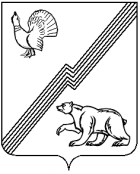 АДМИНИСТРАЦИЯ ГОРОДА ЮГОРСКАХанты-Мансийского автономного округа - ЮгрыПОСТАНОВЛЕНИЕО внесении изменений в постановлениеадминистрации города Югорскаот 28.12.2023 № 1907-п «Об утвержденииПоложения об установлении системыоплаты труда работников муниципальныхобразовательных организаций городаЮгорска, подведомственных Управлениюобразования администрации города Югорска»В соответствии со статьями 135, 144 и 145 Трудового кодекса Российской Федерации, на основании постановления Правительства Российской Федерации от 29.03.2024 №398 «О внесении изменений в постановление Правительства Российской Федерации от 21 декабря 2021 г. № 2382»:1.	Внести в приложение к постановлению администрации города Югорска от 28.12.2023 № 1907-п «Об утверждении Положения об установлении системы оплаты труда работников муниципальных образовательных организаций города Югорска, подведомственных Управлению образования администрации города Югорска»
(с изменениями от 09.02.2024 № 189-п, от 22.03.2024 № 446-п) следующие изменения:1.1. В строке 6.1 таблицы 7 раздела III слова и цифры «в размере 5000 рублей» заменить на слова и цифры «в размере 10000 рублей».2. Опубликовать настоящее постановление в официальном печатном издании города Югорска и разместить на официальном сайте органов местного самоуправления города Югорска.3. Настоящее постановление вступает в силу после его официального опубликования и распространяется на правоотношения, возникшие с 01.03.2024.от [Дата документа]    № [Номер документа]Глава города Югорска        ДОКУМЕНТ ПОДПИСАН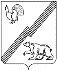          ЭЛЕКТРОННОЙ ПОДПИСЬЮСертификат  [Номер сертификата 1]Владелец [Владелец сертификата 1]Действителен с [ДатаС 1] по [ДатаПо 1]А.Ю. Харлов